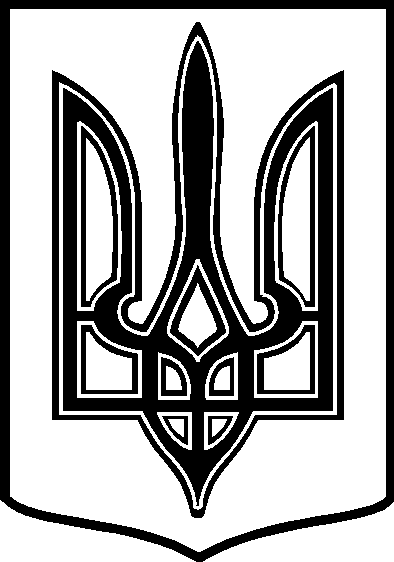 У К Р А Ї Н АТАРТАЦЬКА    СІЛЬСЬКА    РАДАЧЕЧЕЛЬНИЦЬКОГО  РАЙОНУ       ВІННИЦЬКОЇ    ОБЛАСТІ                                                             24  сесія  7 скликанняРІШЕННЯ  03.05.2019                                                     с.Тартак                                                     № 358Про надання дозволу  на виготовлення технічної документації із землеустроющодо встановлення ( відновлення ) меж земельної ділянки в натурі ( на місцевості )на території Тартацької сільської радиза межами населеного пункту для веденнятоварного сільськогосподарського виробництва СТОВ АФ «Ольгопіль»      Розглянувши клопотання СТОВ АФ «Ольгопіль» про надання дозволу на виготовлення технічної документації із землеустрою щодо встановлення ( відновлення ) меж земельної ділянки в натурі ( на місцевості ) на території Тартацької сільської ради за межами населеного пункту для ведення товарного сільськогосподарського виробництва , сертифікат на право на земельну частку (пай) серії РН №977962, зареєстрований 16.10.2001 року за № 832, відповідно до ст.. 12, 22 Земельного кодексу України, Закону України «Про порядок виділення в натурі  (на місцевості) земельних ділянок власникам земельних часток (паїв), керуючись п. 34 ч. 1 ст.26 Закону України «Про місцеве самоврядування в Україні, сільська рада   ВИРІШИЛА:1. Надати СТОВ АФ «Ольгопіль» дозвіл на розробку технічної документації із землеустрою щодо встановлення ( відновлення ) меж земельної ділянки в натурі ( на місцевості ) із земель САТ «Чечельницьке» ( пай № 737 ) площею 2,6904 га ріллі на території Тартацької сільської ради  за межами населеного пункту для ведення товарного сільськогосподарського виробництва з подальшою передачею в користування ( на умовах оренди ).2. СТОВ АФ «Ольгопіль»:2.1. Замовити розробку технічної документації із  землеустрою щодо встановлення ( відновлення ) меж земельної ділянки в натурі  (на місцевості).2.2. Розроблену та погоджену у визначеному законом порядку технічну документацію із  землеустрою щодо встановлення ( відновлення ) меж земельної ділянки в натурі  на місцевості) подати на розгляд та затвердження чергової сесії.3.  Контроль за виконанням даного рішення покласти на постійну комісію з питань охорони  довкілля,  раціонального використання земель та земельних  відносин ( голова  комісії –  П. В. Поліщук ).Сільський голова                                                                               Віктор ДЕМЧЕНКО